§1657.  Other transfer by fiduciary1.  Transfer by personal representative or trustee.  Subject to subsection 3, a personal representative or trustee may make an irrevocable transfer to another adult or trust company as custodian for the benefit of a minor pursuant to section 1660, in the absence of a will or under a will or trust that does not contain an authorization to do so.[PL 1987, c. 734, §2 (NEW).]2.  Transfer by conservator.  Subject to subsection 3, a conservator may make an irrevocable transfer to another adult or trust company as custodian for the benefit of the minor pursuant to section 1660.[PL 1987, c. 734, §2 (NEW).]3.  Requirements of transfer.  A transfer under subsection 1 or 2 may be made only if the personal representative, trustee or conservator considers the transfer to be in the best interest of the minor; the transfer is not prohibited by or inconsistent with provisions of the applicable will, trust agreement or other governing instrument; and the transfer is authorized by the court if it exceeds $10,000 in value.[PL 1987, c. 734, §2 (NEW).]SECTION HISTORYPL 1987, c. 734, §2 (NEW). The State of Maine claims a copyright in its codified statutes. If you intend to republish this material, we require that you include the following disclaimer in your publication:All copyrights and other rights to statutory text are reserved by the State of Maine. The text included in this publication reflects changes made through the First Regular and First Special Session of the 131st Maine Legislature and is current through November 1. 2023
                    . The text is subject to change without notice. It is a version that has not been officially certified by the Secretary of State. Refer to the Maine Revised Statutes Annotated and supplements for certified text.
                The Office of the Revisor of Statutes also requests that you send us one copy of any statutory publication you may produce. Our goal is not to restrict publishing activity, but to keep track of who is publishing what, to identify any needless duplication and to preserve the State's copyright rights.PLEASE NOTE: The Revisor's Office cannot perform research for or provide legal advice or interpretation of Maine law to the public. If you need legal assistance, please contact a qualified attorney.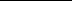 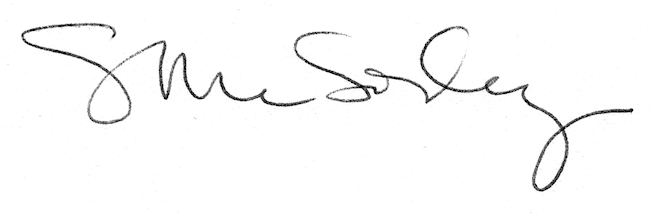 